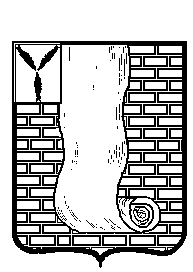 АДМИНИСТРАЦИЯКРАСНОАРМЕЙСКОГО МУНИЦИПАЛЬНОГО РАЙОНА  САРАТОВСКОЙ ОБЛАСТИРАСПОРЯЖЕНИЕ                                                                                  г. КрасноармейскПриложение№1  к распоряжению                                                                         администрации Красноармейского                                                                         муниципального района                                              Саратовской области                                                                         От 24 февраля 2021г.№165-рПоложениеО проведении  Открытого первенства Саратовской области по гандболу,среди юношей и девушек 2009 г.р. имладшеВВЕДЕНИЕСоревнование проводится в соответствии с календарным планом официальном физкультурных и спортивных областных мероприятий Саратовской области по гандболу на 2021 год.ЦЕЛИ И ЗАДАЧИПропаганда здорового образа жизни;Популяризация гандбола среди молодежи Саратовской области;Повышение спортивного мастерства спортсменов;Выполнение разрядных требований.ОРГАНИЗАТОРЫ И ПРОВОДЯЩИЕ ОРГАНИЗАЦИИОбщее руководство осуществляется СРОО «Спортивная Федерация гандбола Саратовской области». Непосредственное проведение соревнований возлагается МБУДО ДЮСШ №1 г. Красноармейска» и на главную судейскую коллегию.Главный судья соревнований – Власов И.А.Главный секретарь – Засимова Т.И.МЕСТО И СРОКИ ПРОВЕДЕНИЯПРОГРАММА СПОРТИВНОГО МЕРОПРИЯТИЯ13 марта 2021г.:День приезда.09:30 открытие10:00  начало соревнований14 марта 2021г.10:00 начало соревнований16:00 награждение призёров, закрытие.Отъезд команд.ОБЕСПЕЧЕНИЕ БЕЗОПАСНОСТИ УЧАСТНИКОВ И МЕДИЦИНСКОЕ ОБЕСПЕЧЕНИЕ СПОРТИВНОГО МЕРОПРИЯТИЯВ целях безопасности зрителей и участников, соревнования разрешается проводить на спортивных сооружениях, принятых к эксплуатации государственными комиссиями, при условиях наличия актов технического обследования готовности сооружения к проведению мероприятия в соответствии с «Положением о мерах по обеспечению общественного порядка и безопасности, а также эвакуации и оповещения участников и зрителей при проведении массовых мероприятий». Медицинское обеспечение  осуществляется в соответствии с приказом Министерства здравоохранения и социального развития Российской Федерации от 09.08.2010 г. № 613н «Об утверждении порядка оказания медицинской помощи при проведении физкультурных и спортивных мероприятий» и включает в себя дежурство бригады скорой помощи и бригады квалифицированных медицинских работников.В связи с эпидемиологической обстановкой участникам соревнований необходимо руководствоваться и выполнять действующие рекомендации Роспотребнадзора по противодействию распространения новой вирусной инфекции COVID-19 в соответствии с Регламентом по организации и проведению физкультурных и спортивных мероприятий на территории Российской Федерации в условиях сохранения рисков распространения COVID-19, утвержденным Министерством спорта Российской Федерации, главным государственным санитарным врачом Российской Федерации от 31 июля 2020 года (в редакции от 19 августа 2020 года).Соревнования проводятся без зрителей.КЛАССИФИКАЦИЯ СОРЕВНОВАНИЙРегиональные соревнования: проводятся по действующим правилам, утвержденным международной Федерацией гандбола. Присвоение разрядов при выполнении требований ЕВСК.ТРЕБОВАНИЯ  К УЧАСТНИКАМ ФИЗКУЛЬТУРНЫХ И СПОРТИВНЫХ МЕРОПРИЯТИЙ И УСЛОВИЯ ДОПУСКАК соревнованиям допускаются спортсмены: юноши и девушки 2009 г.р. имладше. Участники допускаются к соревнованиям при наличии:- удостоверения личности с указанием даты рождения (оригинал);- допуска врача.Представители команд несут полную ответственность за подготовку и возможные последствия участия спортсменов в соревнованиях. При нарушении любого из вышеперечисленных пунктов, спортсмен не будет допущен к участию в соревнованиях.  УСЛОВИЯ ПОДВЕДЕНИЯ ИТОГОВСоревнования проводятся в соответствии с международными правилами гандбола по круговой системе. Места команд определяются по наибольшей сумме набранных очков. За победу команда получает 2 очка, за проигрыш – 0 очков, в случае ничьи - пробиваются после матчевые пенальти. При равенстве очков у двух и более команд места определяются по: - лучшей разности заброшенных и пропущенных мячей в играх между этими командами; - лучшей разности заброшенных и пропущенных мячей во всех играх; - большему количеству заброшенных голов во всех играх; - лучшему соотношению заброшенных и пропущенных мячей во всех играх; Если в этом случае нельзя определить место команде, то проводится жеребьевка.Продолжительность игры:  – 2 тайма по 15 мин;Состав команды на игру – 14 игроков и 2 тренера.НАГРАЖДЕНИЕКоманды, занявшие 1-ое, 2-ое и 3-е места, награждаются кубками и дипломами администрации Красноармейского муниципального района, а участники команд – грамотами и медалями.УСЛОВИЯ ФИНАНСИРОВАНИЯФинансирование соревнований обеспечивается за счет средств администрации Красноармейского муниципального района.  Проезд, размещение и питание спортсменов за счет средств командирующих организаций. ЗАЯВКИ НА УЧАСТИЕЗаявки на участие в соревнованиях должны быть в напечатанном виде, с отметкой «допущен» напротив каждой фамилии спортсмена, с подписью врача по лечебной физкультуре или врача по спортивной медицине, и заверенной личной печатью, при наличии подписи с расшифровкой ФИО врача в конце заявки, заверенной печатью допустившей спортсмена медицинской организации, имеющей лицензию на осуществление медицинской деятельности, перечень работ и услуг, который включает лечебную физкультуру и спортивную медицину (возможна медицинская справка о допуске к соревнованиям, подписанная врачом по лечебной физкультуре или врачом по спортивной медицине и завереннаяпечатью медицинской организации, отвечающей вышеуказанным требованиям).Заявки подаются в главную судейскую коллегию непосредственно во время работы комиссии по допуску участников.    Подтверждение об участии в соревнованиях с указанием количества участников    и фамилией тренера высылаются на e-mail: kuprtv_64@mail.ru не позднее 11 марта 2021 года.Примечание: Данное положение является официальным вызовом на соревнования.Телефондля справок: +7(927)102-97-96  Власов Иван Александрович – главный судья.от24 февраля 2021г.№165-рот24 февраля 2021г.№165-рО проведении Открытого первенстваСаратовской   области   по  гандболу,среди   юношей   и девушек 2009 г.р.и младшеВ соответствии с Уставом Красноармейского муниципального района, в целях популяризации гандболасреди молодежи Саратовской области,1. Провести 13-14марта2021 года Открытое первенство Саратовской области по гандболу, среди юношей и девушек 2009 г.р. и младше в спортивном зале на базе МБУДО «Детско-юношеская спортивная школа № 1» г. Красноармейска по адресу: г. Красноармейск, ул. Кирова, дом 9;2. Утвердить Положение о проведении Открытого первенства Саратовской области по гандболу, среди юношей и девушек2009 г.р. и младше, согласно приложению № 1 к настоящему распоряжению;          3. Директору МБУДО «Детско-юношеская спортивная школа № 1» г. Красноармейска предоставить спортивную площадку для проведения Открытого первенства Саратовской области по гандболу,среди юношей и девушек 2009 г.р. и младше (Куприянова Т.В.);   4. Главному редактору МУП "Редакция газеты "Новая Жизнь" обеспечить освещение в средствах массовой информации проводимое мероприятие (Лопанцев П.П.);          5.Рекомендовать главному врачу ГУЗ СО «Красноармейская РБ» обеспечить медицинское обслуживание во время проведения мероприятия (Баланов Д.В.);         6. Финансовому управлению администрации Красноармейского муниципального района произвести финансовое расходование, связанное с реализацией настоящего распоряжения, за счет муниципальной программы «Развитие физической культуры, спорта, туризма и молодежной политики в Красноармейском районе на 2021-2030 годы» (Основное мероприятие 1.1«Организация и проведение спортивно-массовых мероприятий различного уровня (для всех возрастных групп) согласно утвержденной смете в приложении к настоящему распоряжению;        7. Организационно-контрольному отделу опубликовать настоящее распоряжение путем размещения на официальном сайте администрации Красноармейского муниципального района в сети «Интернет» (krasnoarmeysk64.ru);       8.  Контроль за выполнением настоящего распоряжения возложить на первого заместителя главы администрации Красноармейского муниципального района Е.В. Наумову. Глава  Красноармейскогомуниципального района                                                                   А.И. ЗотовНаименование мероприятияВозрастная группаСроки проведенияМесто проведенияКол-во участниковОткрытое первенство Саратовской областиЮношии девушки 2009 г.р. и младше13-14 марта 2021 годаСаратовская область г.Красноармейск,ул.Кирова д. 9120